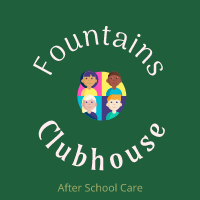 After School Care - Booking form – Autumn 2023 – Term 2Name of Child/Children………………………………………………………………..Please put a tick in the dates you require:Monday6th Nov13th Nov20th Nov27th Nov4th Dec11th Dec18th DecTuesday7th Nov14th Nov21st Nov28th Nov5th Dec12th Dec19th DecWednesday  8th Nov15th Nov22nd Nov29th Nov6th Dec13th Dec20th Dec